UNIVERSITETET 
I OSLO Institutt for litteratur, områdestudier og europeiske språk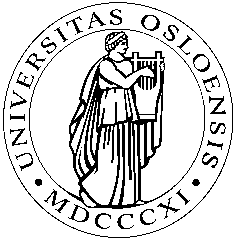 SKOLEEKSAMEN 2010/HØST2 siderBokmålPOR0101- Begynnerkurs i portugisisk Hjelpemidler: IngenVarighet: 3 timer					    			30.11.2010		Besvarelsen skrives på eget ark. Oppgaven:Les teksten og svar på spørsmålene under: Teatro de garagem(1)Tinha o desejo de escrever sobre um universo alternativo. Longe do mundo cor-de-rosa que hoje em dia tantas vezes se (2)impõe aos jovens. Longe das histórias de successo (3)fabricadas. Uma história real, sobre pessoas reais, num universo duro. ”(4)Pensei numa história de sucesso ao contrário. Numa sociedade que vive obcecada pela competitividade o resultado não pode ser brilhante”, diz Rodrigo Francisco, 29 anos, autor de Tuning, peça de teatro que se estreia no Teatro Municipal de Almada. O sonho da personagem principal é comum: quer ser jogador de futebol, mas uma lesão vai (5)fazê-lo mudar de vida. Um emprego numa oficina de carros é a solução.Nascido na cidade de Almada em 1981, Rodrigo Francisco formou-se em Línguas e Literaturas Modernas, pela Universidade de Lisboa. Começou a colaborar no Teatro Municipal de Almada, e hoje é director-adjunto da insituição. “(6)Tive e (7)tenho o privilégio de trabalhar com grandes profissionais que me têm ensinado muito.”conta o jovem dramaturgo que se estreou na escrita teatral, em 2007, com Quarto Minguante, a história da relação entre um pai e um filho , que entretanto(8) foi publicada em Espanha e França.Oppgitte ord:Obcecado - besattEstreiar – viseLesão – skadeOficina - verkstedEstrear-se - debutereSpørsmål til teksten: Svar på portugisisk.1.Segundo Rodrigo Francisco, como é a sociedade de hoje?2.Por que a personagem principal da sua peça não é jogador de futebol?3.Que passou com ele?4. Onde é que Rodrigo Francisco teve a sua educação?5. O que tem feito depois?B. Hvilke former er verbformene i uthevet skrift i teksten (nr. 1 – 8) til oppgave A?C. Sett inn riktig preposisjon og trekk sammen der dette er nødvendig: a, com, de, em, para, por. Skriv opp full form (sammentrukket/ usammentrukket).Tuning resulta __ um longo trabalho __ equipa feito __ o encenador, os actores e os técnicos.”É assim que trabalhamos. É tambem ___ que o espectador saia ___ a sala e possa reflectir sobre coisas que talvez nunca tivesse pensado”, explica Francisco. “Não queremos que as pessoas achem que o teatro é só __ um determinado público.” __aí que tenham feito uma campanha especial __ as 250 oficinas __ a cidade. “Há bastante gente __ trabalhar neste ramo. __ outro lado, guardo algumas memórias __ infância __ o tempo que passava __ o meu pai __ as oficinas. Eram um lugar __ encontro, __ o menos em Almada.”Equipa: lagRamo: bransjeD. Pretérito imperfeito eller pretérito perfeito simples?O salão ____(estar) cheio de homens, que se ____(ir) arrumando em filas diante de nós. A alguns mal se lhes ____ (ver) a cara, porque ____(ter) a cabeça metida dentro de enormes capuzes.(Eu) ____(procurar) ler qualquer coisa na fisionomia do Barão. Por fim ele ____(olhar)-me e ____(sorrir). Os homens ____ (ser) mais de cinquenta. De repente, ____ (fazer)-se um grande silêncio. Eu ____(sentir) a cabeça cada vez mais pesada do álcool e ____ (tentar) compreender. ____(parecer)-me que aqueles homens nos ____ (olhar) com medo. Depois ___ (ver) que ____ (ser) também com desprezo e ódio.Fila: rekkeCapuz: hetteTentar: forsøkeE.  Hvilke ord er, eller kan være substantiv? Peça, sonho, contente, olhar, talvéz, capitão, tão, outro, frio, poder, sensível, cabeça, semana.F. Ser, estar eller ficar? (noen tilfeller tillater alternativ):	A minha casa ………. perto da praia. .......... uma casa bastante pequena, mas ..........cómoda. O dono prévio herdou-a, mas como não .......... daqui, não queria .......... com ela. Eu .......... buscando uma casa e, para mim, .......... perfeita. Também não .......... muito cara. .......... muito contente com ela. De Verão, quando todos .......... de férias, a cidade .......... vazia, mas a praia .......... cheia de gente.G. Beskriv noe som skjedde i sommerferien (uten hensyn til virkeligheten), 5 – 10 linjer:Hvis du ønsker begrunnelse: Ta kontakt med din faglærer på e-post innen 1 uke etter at sensuren er kunngjort i StudentWeb. Oppgi navn og kandidatnummer. Sensor bestemmer om begrunnelsen skal gis skriftlig eller muntlig.